PENGARUH KOMPETENSI DAN KOMPENSASI TERHADAP PENINGKATAN MOTIVASI KERJA YANG BERIMPLIKASI PADA KINERJA KARYAWAN PT. PINDAD BANDUNGSKRIPSIUntuk memenuhi persyaratan penyusunan Skripsi guna memperoleh Gelar Sarjana EkonomiOleh:IRFAN ILMI134010080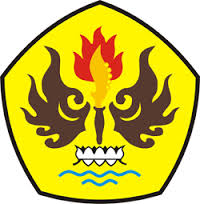 PROGRAM STUDI MANAJEMENFAKULTAS EKONOMI DAN BISNISUNIVERSITAS PASUNDANBANDUNG 2017